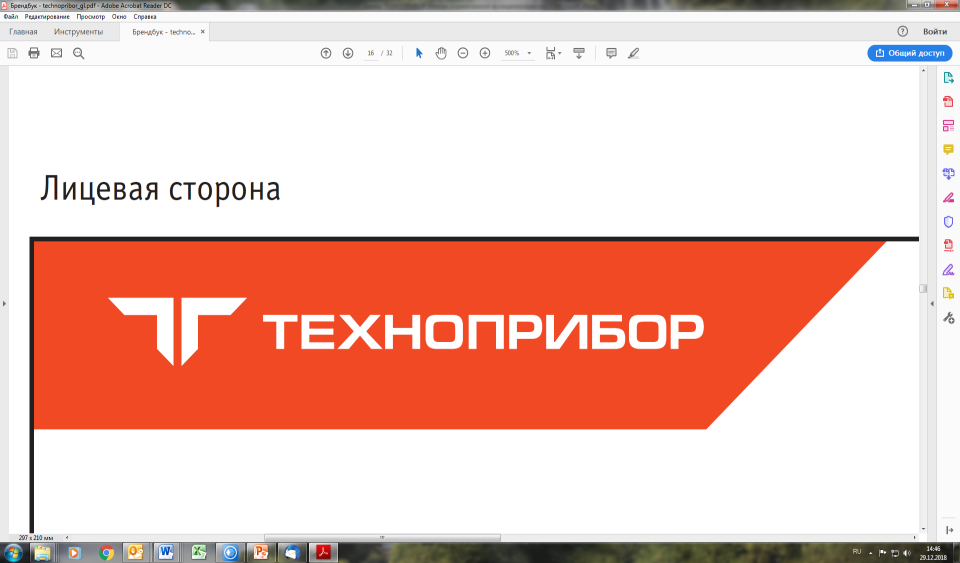 Опросный лист для заказа ИЗМЕРИТЕЛЬНых ПРИБОРов СИСТЕМЫ АХКЛист заполнил (Ф.И.О., должность):_________________________________________________Организация:____________________________________________________________________Конечный Заказчик:______________________________________________________________Тип закупки (тендер, прямая закупка):_______________________________________________Ориентировочный срок поставки :__________________________________________________Тел: _________________________; e-mail:__________________________Заполненные опросные листы  просьба отправлять на адреса: sekretar@tehnopribor.ru*)**) Другие параметры измеряются анализаторами, работающими по гидравлической схеме со свободным сливом.№ККSНазначение пробыТ (°С)Р (МПа)Измеряемый параметр пробыДиапазон измерений параметра пробы1.2.3.4.5.6.7.8.9.Выберите способ размещения трансмиттеровВыберите способ размещения трансмиттеровВыберите способ размещения трансмиттеровВыберите способ размещения трансмиттеровВыберите способ размещения трансмиттеровВыберите способ размещения трансмиттеровНа одной панели с блокомНа одной панели с блокомОтдельно от блока(Настенный способ монтажа трансмиттера)Отдельно от блока(Настенный способ монтажа трансмиттера)Отдельно от блока(Комплект для крепленияв щит)Отдельно от блока(Комплект для крепленияв щит)Выберите питаниеВыберите питаниеВыберите питаниеВыберите питаниеВыберите питаниеВыберите питание220 VAC36 VAC36 VAC 24 VAC 24 VAC24 VDCВыберите пользовательские интерфейсы Выберите пользовательские интерфейсы Выберите пользовательские интерфейсы Выберите пользовательские интерфейсы Выберите пользовательские интерфейсы Выберите пользовательские интерфейсы Цифровой выход RS-485/ Modbus RTUЦифровой выход Ethernet/
Modbus RTUЦифровой выход Ethernet/
Modbus RTUТоковый выход 
0-5/0-20/4-20 мА(выбор возможен только совместно с RS-485)Токовый выход 
0-5/0-20/4-20 мА(выбор возможен только совместно с RS-485)РЕЛЕДАДАДАДАДАДАВключить токовый выход с HART- протоколом (только для электронных блоков ЛИДЕР 100 и ЛИДЕР 200) Невозможно применить вместе с пользовательскими интерфейсами  Ethernet/Modbus RTU  и РЕЛЕ.Включить токовый выход с HART- протоколом (только для электронных блоков ЛИДЕР 100 и ЛИДЕР 200) Невозможно применить вместе с пользовательскими интерфейсами  Ethernet/Modbus RTU  и РЕЛЕ.Включить токовый выход с HART- протоколом (только для электронных блоков ЛИДЕР 100 и ЛИДЕР 200) Невозможно применить вместе с пользовательскими интерфейсами  Ethernet/Modbus RTU  и РЕЛЕ.Включить токовый выход с HART- протоколом (только для электронных блоков ЛИДЕР 100 и ЛИДЕР 200) Невозможно применить вместе с пользовательскими интерфейсами  Ethernet/Modbus RTU  и РЕЛЕ.Включить токовый выход с HART- протоколом (только для электронных блоков ЛИДЕР 100 и ЛИДЕР 200) Невозможно применить вместе с пользовательскими интерфейсами  Ethernet/Modbus RTU  и РЕЛЕ.Включить токовый выход с HART- протоколом (только для электронных блоков ЛИДЕР 100 и ЛИДЕР 200) Невозможно применить вместе с пользовательскими интерфейсами  Ethernet/Modbus RTU  и РЕЛЕ.Укажите длину кабеля (при отдельном размещении блока и трансмиттера), мВыберите реализациюВыберите реализациюВыберите реализациюВыберите реализациюУкажите длину кабеля (при отдельном размещении блока и трансмиттера), мПроточная ячейка со свободным сливомПроточная ячейка со свободным сливомМагистральныйгидроблокПогружной гидроблок1.2.3.4.5.6.7.8.9.Укажите вещество (для С)Размеры и материал трубопровода 
(при монтаже в трубопровод для pH, ОВП, κ и C)**Размеры и материал трубопровода 
(при монтаже в трубопровод для pH, ОВП, κ и C)**Укажите длину погружной части датчика (только для pH, ОВП, κ и C)Укажите комплектацию(только для dH)(расширенная или базовая)1.2.3.4.5.6.7.8.9.Дополнительная информация:Дополнительная информация:Дополнительная информация:Дополнительная информация:Дополнительная информация:Дополнительная информация:Включить в предложение:Включить в предложение:Включить в предложение:Стенд для размещения оборудованияСтенд для размещения оборудованияСтенд для размещения оборудованияВключить в предложение:Включить в предложение:Включить в предложение:Устройства подготовки  пробыУстройства подготовки  пробыУстройства подготовки  пробыУкажите место установки стендаУкажите место установки стендаУкажите место установки стендаκ = удельная электропроводность (УЭП)κH = УЭП после Н-фильтраsal = солесодержание в пересчете на NaClpH = водородный показательОВП = окислительно-восстановительный потенциалNa = концентрация ионов натрияО2 = концентрация растворенного кислородаН2 = концентрация растворенного водорода С = концентрация вещества в растворе АПК = анализатор примесейТОС = общий органический углерод